ПЛАН И РАСПОРЕД ПРЕДАВАЊАП1, П2, ...., П15 – Предавање прво, Предавање друго,Предавање петнаесто, Ч - ЧасоваПЛАН ВЈЕЖБИ В1, В2, ...., В15 – Вјежба прва, Вјежба друга, ..., Вјежба петнаеста, ТВ – Теоријска вјежба, ПВ – Практична вјежбаРАСПОРЕД ВЈЕЖБИГ1, Г2, Г3, Г4 – Група прва, Група друга, Група трећа, Група четврта, Ч – ЧасоваШЕФ КАТЕДРЕ:Доц. др Саша Марин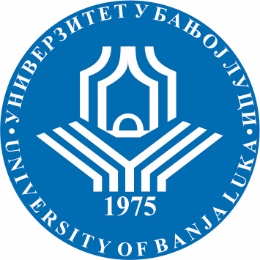 УНИВЕРЗИТЕТ У БАЊОЈ ЛУЦИМЕДИЦИНСКИ ФАКУЛТЕТКатедра за оралну хирургију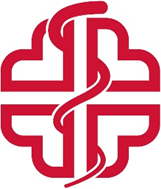 Школска годинаПредметШифра предметаСтудијски програмЦиклус студијаГодина студијаСеместарБрој студенатаБрој група за вјежбе2022/2023.Орална имплантологијаИСДМ18ИМПЛДентална медицинаПрвипетаIX41СедмицаПредавањеТематска јединицаДанДатумВријемеМјесто одржавањаЧНаставникIП1Увод у оралну имплантологију; Историја имплантологије; Мјесто имплантологије у денталној медицини; Тимски рад у имплантологијиСриједа05.10.2022.12:30-14:00Кампус(Стоматологија)2Доц. др Саша МаринIIП2Анатомски предуслови за уградњу импплантата: горња вилица, доња вилицаСриједа 12.10.2022  .12:30-14:00Кампус(Стоматологија)2Доц. др Саша МаринIIIП3Захтијеви за имплантатне материјале; Подјела материјала у имплантологијиСриједа19.10.2022.12:30-14:00Кампус(Стоматологија)2Доц. др Саша МаринIVП4Врсте имплантата; Дизајн имплантата; Врсте макродизајна; Микродизајн имплантатаСриједа26.10.2022.12:30-14:00Кампус(Стоматологија)2Доц. др Саша МаринVП5Индикације и контраиндикације за уградњу имплантата; Избор пацијента за уградњу имплантата, Планирање интервенције; Дијагностичке методеСриједа02.11.2022.12:30-14:00Кампус(Стоматологија)2Доц. др Саша МаринVIП6Хируршка техника уградње имплантатаСриједа09.11.2022.12:30-14:00Кампус(Стоматологија)2Доц. др Саша МаринVIIП7Постоперативни третман и преглед пацијента. Реакција ткива на уградњу имплантатаСриједа16.11.2022.12:30-14:00Кампус(Стоматологија)2Доц. др Саша МаринVIIIП8Протетика на имплантатима (имплантатно ношене надокнаде, мјешовито ношене надокнаде, привремене надокнаде, оклузија)Сриједа23.11.2022.12:30-14:00Кампус(Стоматологија)2Доц. др Саша МаринIXП9Биоматеријали и њихова примјена у имплантологијиСриједа30.11.2022.12:30-14:00Кампус(Стоматологија)2Доц. др Саша МаринXП10Вођена регенерација костиСриједа07.12.2022.12:30-14:00Кампус(Стоматологија)2Доц. др Саша МаринXIП11Интраоперативне и постоперативне компликацијеСриједа14.12.2022.12:30-14:00Кампус(Стоматологија)2Доц. др Саша МаринXIIП12Периимплантитис (Настанак, дијагноза, терапија)Сриједа21.12.2022.12:30-14:00Кампус(Стоматологија)2Доц. др Саша МаринXIIIП13Комјутерски вођена имплантологијаСриједа30.12.2022.12:30-14:00Кампус(Стоматологија)2Доц. др Саша МаринXIVП14Подизање пода максиларног синусаСриједа04.01.2023.12:30-14:00Кампус(Стоматологија)2Доц. др Саша МаринXVП15Пацијенти ризика у имплантологијиСриједа  11.01.2023.12:30-14:00Кампус(Стоматологија)2Доц. др Саша МаринСедмицаВјежбаТип вјежбеТематска јединицаIВ1ТВУводне у оралну имплантологију; Aнатомска разматрања од значаја за имплантолошку терапију.IIВ2ТВМатеријали у оралној имплантологији; Врсте и дизајн имплантатаIIIВ3ТВИндикације и контраиндикације за уградњу имплантатаIVВ4ТВ/ПВДијагностичке методе у имплантологији; CBCT  комјутеризована томографија конусног снопаVВ5ТВ/ПВАнализа снимакаVIВ6ТВ/ПВИзбор пацијента; Избор имплантата; Клиничке анализеVIIВ7ТВ/ПВУпознавање са имплантацијским системима и инструментима за уградњу имплантатаVIIIВ8ТВПрви колоквијумIXВ9ТВ/ПВХируршка техника уградње оралних имплантата;Имедијантна, одгођена, касна имплантацијаXВ10ТВ/ПВПостоперативни третман и контролни прегледи; Реакција и зарастање ткива око имплантатаXIВ11ТВ/ПВВрсте коштаних замјеника: вођена регенерација костиXIIВ12ТВ/ПВДијагностика и лијечење комппликација у имплантологијиXIIIВ13ТВВрсте надоканда на имплантатимаXIVВ14ТВПодизање пода максиларног синусаXVВ15ТВДруги колоквијумГрупаДанВријемеМјесто одржавањаЧСарадникГ1Уторак13:45-15:15Дентална клиника / Кампус2Мр.сци.др Татјана Николић, виши асистент